2023 UK Summer Programmes 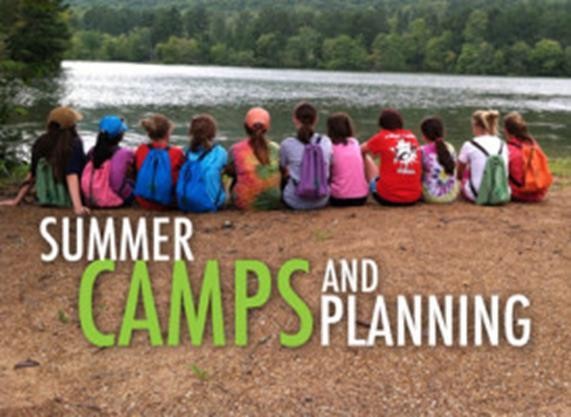 The majority of summer courses in the UK are typically run by private entities, which use University/College facilities. These programmes are usually not affiliated with the respective University/College where they are held.Terms and Conditions of applying, deadlines as well as tuition fees and other information can be found on the relevant websites.For more information, please contact:Μr. Aris Zafirellis (Επίθετα που αρχίζουν με Α έως Ι, Λ, & Ν)Mrs. Maria Pittara (Επίθετα που αρχίζουν με K, M, Ξ, Ο, Ρ, & Χ)Mr. Philip Walker (Επίθετα που αρχίζουν με Π, Σ, Τ, Υ, Φ, Ψ, & Ω)A small sample of courses Athens College and Psychico College students have attended in the past can be reviewed in the following. These programmes are not in any way endorsed by the College and should be treated as mere suggestions, based on experiences of past attendees. Oxford and Cambridge Advanced Studies  ProgrammeAbstract: The Oxford and Cambridge Advanced Studies Programme is a prestigious academic summer course for high school students ages 16-19. It is a unique opportunity for high-achieving students to live, study and socialise in beautiful Oxford and Cambridge University Colleges. Students travel to Oxford (OASP) and Cambridge (CASP) from all over the world.Location: Brasenose College, OxfordBrasenose College enjoys the best location of any Oxford University College with the entrance to the Old Quad on Radcliffe Square next to the Bodleian Library. Brasenose College was founded in 1509 and over the years has been home to many famous students, from author William Golding to the ex-British Prime Minister, David Cameron.Each student has a comfortable single bedroom. The Frewin Court annex is situated next to the historic Oxford Union, the world-famous student-debating club. In addition to student rooms, there is a pleasant common room area with a TV and games for evening leisure time.Location: Magdalene College, CambridgeThe Cambridge Advanced Studies Program (CASP) is located in Magdalene College, which was founded in 1428 and is the seventh oldest Cambridge University College. Located just north of the city centre on the River Cam, it enjoys the longest riverfront of any college. Magdalene is famous for housing the diaries of Samuel Pepys, the writer who recorded the events of the Great Fire of London in 1666.Older, more traditional Magdalene buildings, such as the famous Pepys Library, are complemented by the modern Cripps Court accommodation and teaching block. Student bedrooms, teaching rooms and the dining hall are all located in the main college buildings. CASP students all have single rooms. Wi-Fi is available across the campus. It is also a very short walk to the historic centre of Cambridge and the many attractions, shops and cafes on offer to students.https://www.bucksmore.com/coursesoxford-cambridge-advanced-studies-program/Contact:Oxford and Cambridge Advanced Studies ProgramBucksmore Education 259 Greenwich High Road London, SE10 8NB, UK Tel: +44 (0) 208 312 8060Fax: +44 (0) 208 293 1199Gordonstoun International Summer School, Scotland Abstract: This programme includes academic study, adventure training, creative arts, sport, confidence and team building as well as recreation, and is designed for 8- 16 year- old students.Location: Founded in 1934 by Dr. Kurt Hahn, the originator of the 'Outward Bound' philosophy of education, Gordonstoun School is one of the most famous boarding schools in the U.K. The School has among its past pupils five members of the British Royal family together with boys and girls from other royal families from around the world. Great importance is attached to international understanding with a quarter of the School's pupils coming from overseas.http://www.giss.org.uk/Contact Information:Gordonstoun International Summer SchoolELGIN, Moray, Scotland, IV30 5RF Tel: +44 (0)1343 837821Fax: +44 (0)1343 837825Email: giss@gordonstoun.org.ukBell Centres-English Language CoursesAbstract: A variety of courses including English Language, Academic, Cultural, University Preparation, Summer Revision, Tennis etc., for ages 10-18. Specific programmes include Young Business Leaders, Academic English, Focus English, Active English and Young Performers. All of these focus on course hours roughly 24 hours a week.Location: Cambridge or London, UKhttps://www.bellenglish.com/courses/summer-explorer/ Contact Information:Bell Centres English Language CoursesRed Cross Lane Cambridge CB2 0QU T: 0044 1223 275598F: 0044 1223 850126E: enquiries@bellenglish.comOxford Royale Academy Summer SchoolAbstract: Offers summer courses for ages 13-18 in a range of subjects and a variety of sub-programmes such as Law, Enterprise, Leadership, Medicine, Engineering, Film, Computer Science, Mathematics, and much more. Our Broadening Horizons course offers students aged 16-18 the opportunity to live and study in a college of the University of Oxford or Yarnton Manor. Students choose three subjects from the 23 options available, allowing them to pursue areas of interest or to try out something new. Attendees on the Broadening Horizons programme receive more than 20 hours of tuition per week. Students select two unique morning options (one from List A and one from List B) and an Afternoon Workshop class. Students follow all of their classes for two weeks – attendees on the four-week programme are asked to select two options from each list.Location:Campuses include the following:Balliol CollegeJowett Walk (Balliol College)http://www.oxford-royale.co.ukContact:Oxford Royale AcademyThe Punt HouseSt Catherine’s College Manor Road Oxford OX1 3UJ UNITED KINGDOMTel: +44 (0) 845 130 60 21Email: admin@oxford-royale.co.ukReach Cambridge Summer SchoolAbstract: A residential summer school based in Cambridge for 14-18- year old students. The program includes a combination of academic courses with university preparation program, which includes evening lectures, workshops on life skills and mentoring from a team of supervisors. Outside the classroom, students take part in a wide range of daily activities, as well as excursions to places of cultural and historical significance in England.Location: Cambridge, UKhttp://www.reachcambridge.com/Contact:Reach Cambridge Summer School23 King Street, Cambridge, CB1 1AH United KingdomPhone: +44 8708 031 732Fax: +44 8707 625 542The International Summer School of Scotland, St Andrews (ISSOS)Abstract: This programme is designed for students aged 13-18, and combines learning, creative enrichment and action.Location: St Andrew’s in Scotland, Queens’ College in Cambridge, UKhttp://www.summerschoolscotland.comContact:ISSOS69 St Vincent Street Glasgow, G2 5TF Scotland, United Kingdom+44(0) 3300 777 247info@issos.com St Clare’s, OxfordAbstract: A variety of courses is offered at St Clare’s College in Oxford, including English Language, Pre-IB, Summer Revision, etc., for juniors (10-15 years) and teenagers (15-17 years).Location: St. Clare's, Oxford was founded in 1953 in the UK with a mission to advance international education and understanding and has been doing so successfully ever since. https://www.stclares.ac.uk/our-courses/summer-courses/Contact:St. Clare’s139 Banbury Road - Oxford OX2 7AL Telephone: +44 1865 552031Fax: +44 1865 517386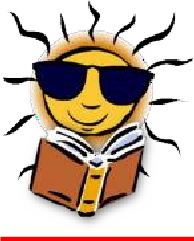 Oxford Study CoursesAbstract: Provides Pre-IB courses for prospective IB students, Mid-IB courses as well as IB revision.Pre-IB ProgrammeFocused classroom teaching on key IB subjectsIntroduction to the IB coreSmall classes and study groupsDaily homeworkClass reports for parentsFull social programmeMid-IB ProgrammeMorning teaching in subject of choiceOptional afternoon classesSmall classesDaily homeworkClass reports for parentsFull social programmeLocation: A number of sessions, run both in the UK and U.S. on campuses such as Harvard, MIT and Oxford. https://osc-ib.com/Contact:Oxford Study Courses Ltd.Belsyre Court 57 Woodstock Road Oxford OX2 6HJ UK Tel: + 44 1865 512802Fax: +44 1865 512335Email: osc@osc-ib.comMillfield School, SomersetAbstract: Summer language, sports and activity programmes for various age groups. 2023 summer courses are 2, 3, 4 or 6 weeks long with two optional extra weeks and cater for students between 6 and 17 years old. All students have 15 hours of English tuition per week, with qualified teachers, in small classes with a maximum size of 12. All students attend three hours of English classes during the morning on Monday, Tuesday, Thursday, Friday and Saturday.Location: 4 campuses including Street in Somerset, Bruton, Glastonbury and Bath. http://www.englishholidaycourses.com/index.phpContact:Millfield Enterprises Street Somerset BA16 0YDUnited KingdomTel: + 44 (0) 1458 444112+ 44 (0) 1458 444458+44 (0) 1458 444319Fax: +44 (0) 1458 840584Email: mahc@millfieldenterprises.comKing’s	College Pre-University Summer SchoolAbstract: The King's College London Pre-University Summer School is open to high- school students (16-18 years), and combines on and off campus study, alongside a programme of social events and activities. There is a residential and non-residential option. Students on the full residential programme will stay in College accommodation and take part in all activities and trips throughout the programme (including the residential weekend). Students on the non-residential programme will attend classes during weekdays only (typically 10:00 - 17:00).Location: Accommodation is guaranteed at the College's Stamford Street Apartments located in the heart of Waterloo, within short walking distance to our Strand and Waterloo campuses where Pre-University teaching takes place. It is minutes away from London’s top attractions, including the London Eye, the Houses of Parliament, Covent Garden and the South Bank cultural centre. https://www.kcl.ac.uk/summerContact:Tel: 020 7848 1533Email: summer@kcl.ac.ukImperial College Global Summer School  2   0  2  3Abstract: This course is for students who are aged 16-17 and are:Highly motivated in studying scienceConsistently achieve A*/A grades in at least 50% of their subjectsHave academic achievements in the top 5% of the national averageHave academic achievements which are in the top 10% of their school average or are recognized as gifted relative to those in their own year groupHave one or more abilities developed to a level significantly ahead of their year group (or with the potential to develop those abilities)Hold an approved English Language qualification Location: South Kensington Campus http://www.imperial.ac.uk/global-summer-schoolContact:Global Summer School Manager Division of Student Recruitment and Outreach Level 3 Sherfield BuildingImperial College London South Kensington Campus London SW7 2AZUnited KingdomTel: +44 (0)20 7594 8040 then select option 2 Email: globalsummerschool@imperial.ac.uk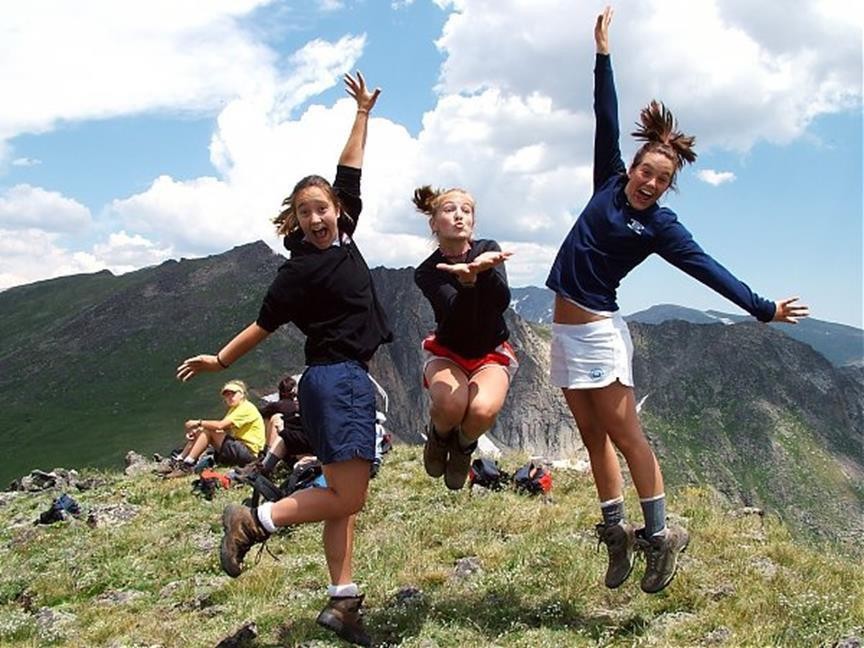 